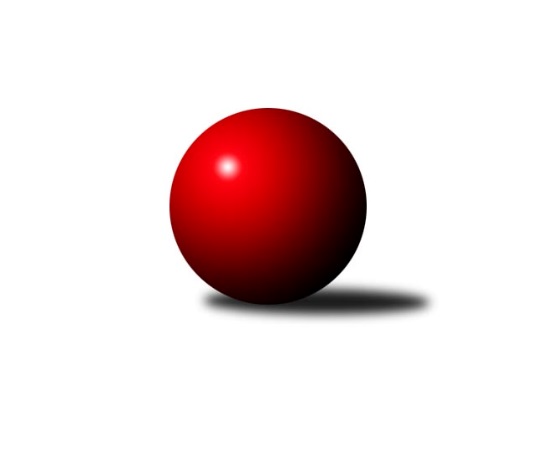 Č.22Ročník 2021/2022	12.6.2024 Sdružený Přebor Plzeňska 2021/2022Statistika 22. kolaTabulka družstev:		družstvo	záp	výh	rem	proh	skore	sety	průměr	body	plné	dorážka	chyby	1.	TJ Baník Stříbro B	20	16	0	4	107.5 : 52.5 	(286.5 : 193.5)	2851	32	1988	863	53.9	2.	TJ Přeštice A	20	15	1	4	111.5 : 48.5 	(301.5 : 178.5)	2891	31	2021	870	53.7	3.	CB Dobřany C	20	14	0	6	98.0 : 62.0 	(263.5 : 216.5)	2853	28	2010	844	65.7	4.	SKK Rokycany C	20	12	1	7	87.5 : 72.5 	(250.5 : 229.5)	2840	25	1991	849	67.1	5.	TJ Dobřany C	20	12	1	7	86.5 : 73.5 	(236.5 : 243.5)	2770	25	1940	830	65.7	6.	SK Škoda VS Plzeň C	20	11	2	7	88.5 : 71.5 	(251.0 : 229.0)	2780	24	1952	828	66.1	7.	TJ Baník Stříbro C	20	10	0	10	75.5 : 84.5 	(245.5 : 234.5)	2793	20	1969	824	75.3	8.	TJ Sokol Plzeň V C	20	6	1	13	71.5 : 88.5 	(238.5 : 241.5)	2717	13	1900	816	69.5	9.	SK Škoda VS Plzeň D	20	4	2	14	63.5 : 96.5 	(212.0 : 268.0)	2676	10	1909	766	86.4	10.	TJ Sokol Plzeň V D	20	3	2	15	57.0 : 103.0 	(202.0 : 278.0)	2630	8	1864	766	84.5	11.	TJ Slavoj Plzeň C	20	2	0	18	33.0 : 127.0 	(152.5 : 327.5)	2576	4	1845	732	94.3Tabulka doma:		družstvo	záp	výh	rem	proh	skore	sety	průměr	body	maximum	minimum	1.	TJ Baník Stříbro B	10	9	0	1	62.0 : 18.0 	(159.5 : 80.5)	3086	18	3156	2971	2.	TJ Dobřany C	10	8	1	1	55.0 : 25.0 	(133.5 : 106.5)	2381	17	2519	2285	3.	CB Dobřany C	10	8	0	2	55.5 : 24.5 	(142.5 : 97.5)	3136	16	3220	3012	4.	SKK Rokycany C	10	8	0	2	49.0 : 31.0 	(133.0 : 107.0)	3063	16	3135	2946	5.	TJ Přeštice A	10	7	1	2	58.5 : 21.5 	(162.5 : 77.5)	2566	15	2708	2431	6.	SK Škoda VS Plzeň C	10	6	2	2	52.5 : 27.5 	(141.0 : 99.0)	2862	14	2993	2790	7.	TJ Baník Stříbro C	10	7	0	3	45.0 : 35.0 	(132.0 : 108.0)	2878	14	2962	2795	8.	TJ Sokol Plzeň V C	10	5	0	5	43.5 : 36.5 	(134.0 : 106.0)	2917	10	3053	2536	9.	SK Škoda VS Plzeň D	10	3	0	7	35.5 : 44.5 	(113.0 : 127.0)	2775	6	2933	2636	10.	TJ Sokol Plzeň V D	10	2	1	7	30.0 : 50.0 	(112.5 : 127.5)	2817	5	3054	2696	11.	TJ Slavoj Plzeň C	10	1	0	9	21.0 : 59.0 	(87.0 : 153.0)	2696	2	2865	2428Tabulka venku:		družstvo	záp	výh	rem	proh	skore	sety	průměr	body	maximum	minimum	1.	TJ Přeštice A	10	8	0	2	53.0 : 27.0 	(139.0 : 101.0)	2937	16	3176	2405	2.	TJ Baník Stříbro B	10	7	0	3	45.5 : 34.5 	(127.0 : 113.0)	2847	14	3106	2379	3.	CB Dobřany C	10	6	0	4	42.5 : 37.5 	(121.0 : 119.0)	2813	12	3148	2330	4.	SK Škoda VS Plzeň C	10	5	0	5	36.0 : 44.0 	(110.0 : 130.0)	2784	10	3063	2306	5.	SKK Rokycany C	10	4	1	5	38.5 : 41.5 	(117.5 : 122.5)	2808	9	3180	2354	6.	TJ Dobřany C	10	4	0	6	31.5 : 48.5 	(103.0 : 137.0)	2826	8	3093	2403	7.	TJ Baník Stříbro C	10	3	0	7	30.5 : 49.5 	(113.5 : 126.5)	2796	6	3111	2353	8.	SK Škoda VS Plzeň D	10	1	2	7	28.0 : 52.0 	(99.0 : 141.0)	2673	4	3127	2176	9.	TJ Sokol Plzeň V C	10	1	1	8	28.0 : 52.0 	(104.5 : 135.5)	2721	3	3017	2352	10.	TJ Sokol Plzeň V D	10	1	1	8	27.0 : 53.0 	(89.5 : 150.5)	2638	3	2889	2264	11.	TJ Slavoj Plzeň C	10	1	0	9	12.0 : 68.0 	(65.5 : 174.5)	2559	2	2799	2236Tabulka podzimní části:		družstvo	záp	výh	rem	proh	skore	sety	průměr	body	doma	venku	1.	TJ Baník Stříbro B	10	10	0	0	62.5 : 17.5 	(148.5 : 91.5)	2907	20 	5 	0 	0 	5 	0 	0	2.	TJ Přeštice A	10	9	0	1	62.0 : 18.0 	(160.0 : 80.0)	2807	18 	4 	0 	1 	5 	0 	0	3.	TJ Dobřany C	10	6	1	3	43.0 : 37.0 	(118.0 : 122.0)	2771	13 	3 	1 	1 	3 	0 	2	4.	CB Dobřany C	10	6	0	4	47.5 : 32.5 	(137.5 : 102.5)	2938	12 	3 	0 	2 	3 	0 	2	5.	SK Škoda VS Plzeň C	10	5	1	4	41.5 : 38.5 	(119.0 : 121.0)	2824	11 	2 	1 	1 	3 	0 	3	6.	TJ Baník Stříbro C	10	5	0	5	39.0 : 41.0 	(121.0 : 119.0)	2774	10 	3 	0 	2 	2 	0 	3	7.	SKK Rokycany C	10	5	0	5	36.0 : 44.0 	(114.5 : 125.5)	2813	10 	3 	0 	2 	2 	0 	3	8.	TJ Sokol Plzeň V D	10	2	2	6	34.0 : 46.0 	(116.0 : 124.0)	2685	6 	1 	1 	3 	1 	1 	3	9.	SK Škoda VS Plzeň D	10	2	1	7	32.0 : 48.0 	(106.5 : 133.5)	2672	5 	2 	0 	3 	0 	1 	4	10.	TJ Sokol Plzeň V C	10	1	1	8	27.5 : 52.5 	(103.5 : 136.5)	2672	3 	1 	0 	4 	0 	1 	4	11.	TJ Slavoj Plzeň C	10	1	0	9	15.0 : 65.0 	(75.5 : 164.5)	2619	2 	1 	0 	5 	0 	0 	4Tabulka jarní části:		družstvo	záp	výh	rem	proh	skore	sety	průměr	body	doma	venku	1.	CB Dobřany C	10	8	0	2	50.5 : 29.5 	(126.0 : 114.0)	2881	16 	5 	0 	0 	3 	0 	2 	2.	SKK Rokycany C	10	7	1	2	51.5 : 28.5 	(136.0 : 104.0)	2906	15 	5 	0 	0 	2 	1 	2 	3.	TJ Přeštice A	10	6	1	3	49.5 : 30.5 	(141.5 : 98.5)	2933	13 	3 	1 	1 	3 	0 	2 	4.	SK Škoda VS Plzeň C	10	6	1	3	47.0 : 33.0 	(132.0 : 108.0)	2760	13 	4 	1 	1 	2 	0 	2 	5.	TJ Baník Stříbro B	10	6	0	4	45.0 : 35.0 	(138.0 : 102.0)	2859	12 	4 	0 	1 	2 	0 	3 	6.	TJ Dobřany C	10	6	0	4	43.5 : 36.5 	(118.5 : 121.5)	2718	12 	5 	0 	0 	1 	0 	4 	7.	TJ Sokol Plzeň V C	10	5	0	5	44.0 : 36.0 	(135.0 : 105.0)	2808	10 	4 	0 	1 	1 	0 	4 	8.	TJ Baník Stříbro C	10	5	0	5	36.5 : 43.5 	(124.5 : 115.5)	2826	10 	4 	0 	1 	1 	0 	4 	9.	SK Škoda VS Plzeň D	10	2	1	7	31.5 : 48.5 	(105.5 : 134.5)	2704	5 	1 	0 	4 	1 	1 	3 	10.	TJ Sokol Plzeň V D	10	1	0	9	23.0 : 57.0 	(86.0 : 154.0)	2610	2 	1 	0 	4 	0 	0 	5 	11.	TJ Slavoj Plzeň C	10	1	0	9	18.0 : 62.0 	(77.0 : 163.0)	2554	2 	0 	0 	4 	1 	0 	5 Zisk bodů pro družstvo:		jméno hráče	družstvo	body	zápasy	v %	dílčí body	sety	v %	1.	Jiří Vavřička 	SKK Rokycany C 	17	/	19	(89%)	50	/	76	(66%)	2.	Milan Kubát 	TJ Přeštice A 	17	/	20	(85%)	61.5	/	80	(77%)	3.	David Junek 	TJ Baník Stříbro B 	15	/	17	(88%)	57.5	/	68	(85%)	4.	Miroslav Šteffl 	TJ Přeštice A 	15	/	18	(83%)	50	/	72	(69%)	5.	Zdeněk Weigl 	SK Škoda VS Plzeň D 	15	/	18	(83%)	43.5	/	72	(60%)	6.	Zuzana Záveská 	TJ Baník Stříbro B 	15	/	20	(75%)	49.5	/	80	(62%)	7.	Martin Andrš 	TJ Baník Stříbro C 	13.5	/	18	(75%)	48	/	72	(67%)	8.	Pavel Spisar 	TJ Baník Stříbro C 	13	/	20	(65%)	50	/	80	(63%)	9.	Josef Fišer 	CB Dobřany C 	12.5	/	16	(78%)	41	/	64	(64%)	10.	Milan Šimek 	CB Dobřany C 	12	/	16	(75%)	35	/	64	(55%)	11.	Patrik Kolář 	TJ Sokol Plzeň V C 	12	/	19	(63%)	42	/	76	(55%)	12.	Stanislav Hittman 	SK Škoda VS Plzeň C 	12	/	20	(60%)	41	/	80	(51%)	13.	Jan Jirovský 	TJ Sokol Plzeň V C 	11.5	/	19	(61%)	39	/	76	(51%)	14.	Karel Uxa 	SK Škoda VS Plzeň C 	11.5	/	20	(58%)	50.5	/	80	(63%)	15.	Pavel Andrlík st.	SKK Rokycany C 	11	/	16	(69%)	37	/	64	(58%)	16.	Martin Krištof 	TJ Dobřany C 	11	/	18	(61%)	45	/	72	(63%)	17.	David Wohlmuth 	SKK Rokycany C 	10.5	/	17	(62%)	41	/	68	(60%)	18.	Šárka Sýkorová 	SK Škoda VS Plzeň D 	10.5	/	18	(58%)	35	/	72	(49%)	19.	Stanislav Zoubek 	TJ Baník Stříbro B 	10.5	/	20	(53%)	39.5	/	80	(49%)	20.	Jan Valdman 	SKK Rokycany C 	10	/	13	(77%)	31	/	52	(60%)	21.	Zdeněk Urban 	TJ Baník Stříbro B 	10	/	14	(71%)	35.5	/	56	(63%)	22.	Karel Konvář 	TJ Sokol Plzeň V D 	10	/	16	(63%)	36.5	/	64	(57%)	23.	Josef Tětek 	TJ Sokol Plzeň V C 	10	/	19	(53%)	44	/	76	(58%)	24.	Libor Pelcman 	TJ Sokol Plzeň V C 	10	/	20	(50%)	44.5	/	80	(56%)	25.	Karel Vavřička 	TJ Přeštice A 	9.5	/	17	(56%)	41	/	68	(60%)	26.	Ivana Zrůstková 	CB Dobřany C 	9	/	11	(82%)	29.5	/	44	(67%)	27.	Roman Janota 	TJ Přeštice A 	9	/	14	(64%)	32.5	/	56	(58%)	28.	Jan Kraus 	TJ Slavoj Plzeň C 	9	/	16	(56%)	34.5	/	64	(54%)	29.	Miloslav Kolařík 	SK Škoda VS Plzeň D 	9	/	16	(56%)	33.5	/	64	(52%)	30.	Jiří Jelínek 	TJ Dobřany C 	9	/	16	(56%)	30	/	64	(47%)	31.	Josef Hora 	TJ Přeštice A 	9	/	17	(53%)	37	/	68	(54%)	32.	Petr Bohuslav 	SKK Rokycany C 	9	/	18	(50%)	38	/	72	(53%)	33.	Petr Sloup 	TJ Dobřany C 	9	/	18	(50%)	34.5	/	72	(48%)	34.	Petr Trdlička 	TJ Dobřany C 	8.5	/	16	(53%)	31	/	64	(48%)	35.	Pavel Kučera 	TJ Sokol Plzeň V D 	8	/	8	(100%)	25.5	/	32	(80%)	36.	Václav Pavlíček 	TJ Sokol Plzeň V C 	8	/	15	(53%)	35	/	60	(58%)	37.	Milan Gleissner 	TJ Dobřany C 	8	/	15	(53%)	33.5	/	60	(56%)	38.	Kamila Novotná 	CB Dobřany C 	8	/	15	(53%)	32.5	/	60	(54%)	39.	Jan Vaník 	SK Škoda VS Plzeň C 	8	/	15	(53%)	30.5	/	60	(51%)	40.	Karel Majner 	SK Škoda VS Plzeň D 	8	/	16	(50%)	37.5	/	64	(59%)	41.	Lukáš Kiráľ 	SKK Rokycany C 	8	/	16	(50%)	36	/	64	(56%)	42.	Václav Dubec 	TJ Baník Stříbro B 	8	/	16	(50%)	35.5	/	64	(55%)	43.	Karel Jindra 	SK Škoda VS Plzeň C 	8	/	17	(47%)	37	/	68	(54%)	44.	Ondřej Musil 	CB Dobřany C 	7	/	8	(88%)	26	/	32	(81%)	45.	František Zügler 	SK Škoda VS Plzeň C 	7	/	10	(70%)	24	/	40	(60%)	46.	Pavel Basl 	TJ Baník Stříbro C 	7	/	11	(64%)	24.5	/	44	(56%)	47.	Jaroslav Martínek 	SK Škoda VS Plzeň C 	7	/	15	(47%)	33	/	60	(55%)	48.	Václav Štych 	TJ Dobřany C 	7	/	15	(47%)	25.5	/	60	(43%)	49.	Josef Kotlín 	SK Škoda VS Plzeň C 	7	/	17	(41%)	25	/	68	(37%)	50.	Karel Smrž 	TJ Baník Stříbro C 	6.5	/	14	(46%)	32	/	56	(57%)	51.	Michal Duchek 	TJ Baník Stříbro B 	6	/	8	(75%)	21	/	32	(66%)	52.	Zdeňka Nová 	CB Dobřany C 	6	/	10	(60%)	23	/	40	(58%)	53.	Josef Michal 	TJ Přeštice A 	6	/	12	(50%)	27	/	48	(56%)	54.	Jan Mertl 	TJ Dobřany C 	6	/	14	(43%)	27	/	56	(48%)	55.	Václav Bečvářík 	TJ Sokol Plzeň V D 	6	/	15	(40%)	25.5	/	60	(43%)	56.	Václava Flaišhanzová 	SK Škoda VS Plzeň D 	6	/	20	(30%)	31.5	/	80	(39%)	57.	Zdeněk Eichler 	CB Dobřany C 	5.5	/	10	(55%)	23	/	40	(58%)	58.	Miroslav Hrad 	TJ Baník Stříbro C 	5.5	/	17	(32%)	33.5	/	68	(49%)	59.	Zbyněk Hirschl 	TJ Přeštice A 	5	/	6	(83%)	18.5	/	24	(77%)	60.	Jan Vlach 	TJ Baník Stříbro B 	5	/	8	(63%)	18.5	/	32	(58%)	61.	Jaroslav Zavadil 	TJ Přeštice A 	5	/	8	(63%)	17	/	32	(53%)	62.	Petr Diviš 	TJ Sokol Plzeň V D 	5	/	13	(38%)	21	/	52	(40%)	63.	Milan Vlček 	TJ Baník Stříbro C 	5	/	13	(38%)	20.5	/	52	(39%)	64.	Jiří Hůrka 	TJ Baník Stříbro B 	5	/	16	(31%)	27	/	64	(42%)	65.	Petr Beneš 	TJ Baník Stříbro C 	5	/	17	(29%)	33	/	68	(49%)	66.	Jan Ungr 	SKK Rokycany C 	5	/	17	(29%)	26	/	68	(38%)	67.	Vendula Blechová 	CB Dobřany C 	5	/	18	(28%)	30.5	/	72	(42%)	68.	Dalibor Henrich 	TJ Slavoj Plzeň C 	5	/	19	(26%)	21.5	/	76	(28%)	69.	František Vaněček 	TJ Sokol Plzeň V C 	5	/	20	(25%)	29.5	/	80	(37%)	70.	Milan Novák 	SK Škoda VS Plzeň D 	4	/	11	(36%)	14	/	44	(32%)	71.	Jiří Diviš 	TJ Sokol Plzeň V D 	4	/	17	(24%)	15.5	/	68	(23%)	72.	Vladimír Kepl 	TJ Sokol Plzeň V D 	3	/	4	(75%)	9	/	16	(56%)	73.	Josef Duchek 	TJ Přeštice A 	3	/	5	(60%)	13.5	/	20	(68%)	74.	Iva Černá 	TJ Slavoj Plzeň C 	3	/	9	(33%)	9	/	36	(25%)	75.	Jaromír Kotas 	TJ Slavoj Plzeň C 	3	/	16	(19%)	17.5	/	64	(27%)	76.	Jiří Hebr 	SK Škoda VS Plzeň D 	3	/	19	(16%)	15	/	76	(20%)	77.	Pavel Jeremiáš 	SK Škoda VS Plzeň C 	2	/	4	(50%)	7	/	16	(44%)	78.	Michal Drugda 	TJ Slavoj Plzeň C 	2	/	5	(40%)	7	/	20	(35%)	79.	Miroslav Novák 	SKK Rokycany C 	2	/	6	(33%)	11	/	24	(46%)	80.	Kamil Schovánek 	TJ Dobřany C 	2	/	6	(33%)	8	/	24	(33%)	81.	Zdeněk Jeremiáš 	TJ Slavoj Plzeň C 	2	/	6	(33%)	8	/	24	(33%)	82.	Václav Webr 	SKK Rokycany C 	2	/	6	(33%)	7.5	/	24	(31%)	83.	Oldřich Lohr 	TJ Sokol Plzeň V D 	2	/	9	(22%)	7.5	/	36	(21%)	84.	Radek Böhm 	CB Dobřany C 	2	/	14	(14%)	18	/	56	(32%)	85.	Jiří Karlík 	TJ Sokol Plzeň V D 	2	/	20	(10%)	24.5	/	80	(31%)	86.	Lenka Rychnavská 	TJ Slavoj Plzeň C 	1	/	1	(100%)	4	/	4	(100%)	87.	Nikola Přibáňová 	CB Dobřany C 	1	/	1	(100%)	3	/	4	(75%)	88.	Václav Hirschl 	TJ Přeštice A 	1	/	2	(50%)	2.5	/	8	(31%)	89.	Vlastimil Valenta 	TJ Sokol Plzeň V D 	1	/	3	(33%)	5	/	12	(42%)	90.	Šimon Kratochvíl 	TJ Slavoj Plzeň C 	1	/	3	(33%)	4	/	12	(33%)	91.	Libor Vít 	TJ Sokol Plzeň V C 	1	/	5	(20%)	4.5	/	20	(23%)	92.	Hana Hofreitrová 	TJ Slavoj Plzeň C 	1	/	9	(11%)	15.5	/	36	(43%)	93.	Jaroslav Honsa 	TJ Slavoj Plzeň C 	1	/	9	(11%)	5	/	36	(14%)	94.	Jana Jirovská 	TJ Sokol Plzeň V D 	0	/	1	(0%)	1	/	4	(25%)	95.	Radek Špot 	TJ Přeštice A 	0	/	1	(0%)	1	/	4	(25%)	96.	Roman Matys 	TJ Dobřany C 	0	/	2	(0%)	2	/	8	(25%)	97.	Kristýna Šafaříková 	SK Škoda VS Plzeň D 	0	/	2	(0%)	2	/	8	(25%)	98.	Jaroslav Solový 	TJ Baník Stříbro C 	0	/	10	(0%)	4	/	40	(10%)	99.	Veronika Nováková 	TJ Slavoj Plzeň C 	0	/	13	(0%)	10	/	52	(19%)Průměry na kuželnách:		kuželna	průměr	plné	dorážka	chyby	výkon na hráče	1.	CB Dobřany, 1-4	3081	2146	935	67.1	(513.6)	2.	SKK Rokycany, 1-4	3023	2112	910	74.0	(503.8)	3.	Stříbro, 1-4	2903	2028	875	73.2	(484.0)	4.	Sokol Plzeň V, 1-4	2871	2018	852	77.7	(478.5)	5.	SK Škoda VS Plzeň, 1-4	2805	1976	829	73.1	(467.6)	6.	TJ Slavoj Plzeň, 1-4	2775	1962	812	79.6	(462.5)	7.	TJ Přeštice, 1-2	2466	1761	704	55.5	(411.0)	8.	TJ Dobřany, 1-2	2355	1665	690	57.8	(392.6)Nejlepší výkony na kuželnách:CB Dobřany, 1-4CB Dobřany C	3220	17. kolo	Josef Fišer 	CB Dobřany C	590	13. koloCB Dobřany C	3189	20. kolo	Ondřej Musil 	CB Dobřany C	584	1. koloCB Dobřany C	3186	13. kolo	Zdeněk Weigl 	SK Škoda VS Plzeň D	579	22. koloSKK Rokycany C	3180	13. kolo	Pavel Spisar 	TJ Baník Stříbro C	574	15. koloCB Dobřany C	3177	5. kolo	Milan Šimek 	CB Dobřany C	573	15. koloCB Dobřany C	3157	22. kolo	Nikola Přibáňová 	CB Dobřany C	572	10. koloCB Dobřany C	3151	15. kolo	Ivana Zrůstková 	CB Dobřany C	563	20. koloSK Škoda VS Plzeň D	3127	22. kolo	Ivana Zrůstková 	CB Dobřany C	561	17. koloTJ Baník Stříbro C	3111	15. kolo	Martin Krištof 	TJ Dobřany C	561	8. koloTJ Baník Stříbro B	3106	10. kolo	Ondřej Musil 	CB Dobřany C	559	20. koloSKK Rokycany, 1-4TJ Přeštice A	3176	4. kolo	David Junek 	TJ Baník Stříbro B	604	16. koloSKK Rokycany C	3135	16. kolo	Pavel Andrlík st.	SKK Rokycany C	570	6. koloSKK Rokycany C	3111	4. kolo	Jiří Vavřička 	SKK Rokycany C	567	9. koloSKK Rokycany C	3109	9. kolo	Miroslav Šteffl 	TJ Přeštice A	567	4. koloSKK Rokycany C	3098	12. kolo	Lukáš Kiráľ 	SKK Rokycany C	563	2. koloTJ Baník Stříbro B	3081	16. kolo	Jiří Vavřička 	SKK Rokycany C	563	4. koloSK Škoda VS Plzeň C	3063	11. kolo	Jiří Vavřička 	SKK Rokycany C	559	12. koloSKK Rokycany C	3058	14. kolo	Jiří Vavřička 	SKK Rokycany C	559	14. koloCB Dobřany C	3046	2. kolo	Jan Vaník 	SK Škoda VS Plzeň C	552	11. koloSKK Rokycany C	3046	2. kolo	Lukáš Kiráľ 	SKK Rokycany C	551	11. koloStříbro, 1-4TJ Baník Stříbro B	3156	17. kolo	David Junek 	TJ Baník Stříbro B	577	17. koloTJ Baník Stříbro B	3153	19. kolo	Zuzana Záveská 	TJ Baník Stříbro B	571	19. koloTJ Baník Stříbro B	3121	9. kolo	Patrik Kolář 	TJ Sokol Plzeň V C	570	14. koloTJ Baník Stříbro B	3119	5. kolo	David Junek 	TJ Baník Stříbro B	568	9. koloTJ Baník Stříbro B	3117	3. kolo	David Junek 	TJ Baník Stříbro B	568	3. koloTJ Baník Stříbro B	3110	21. kolo	David Junek 	TJ Baník Stříbro B	561	18. koloTJ Baník Stříbro B	3062	7. kolo	David Junek 	TJ Baník Stříbro B	560	12. koloTJ Baník Stříbro B	3045	18. kolo	Milan Gleissner 	TJ Dobřany C	559	11. koloTJ Baník Stříbro B	3029	15. kolo	David Junek 	TJ Baník Stříbro B	557	19. koloTJ Baník Stříbro B	3022	11. kolo	Stanislav Zoubek 	TJ Baník Stříbro B	557	3. koloSokol Plzeň V, 1-4CB Dobřany C	3148	6. kolo	Josef Tětek 	TJ Sokol Plzeň V C	586	22. koloTJ Sokol Plzeň V D	3054	9. kolo	Milan Kubát 	TJ Přeštice A	575	8. koloTJ Sokol Plzeň V C	3053	18. kolo	David Junek 	TJ Baník Stříbro B	575	20. koloTJ Sokol Plzeň V C	3045	22. kolo	Lukáš Kiráľ 	SKK Rokycany C	560	1. koloSKK Rokycany C	3043	1. kolo	Jan Valdman 	TJ Sokol Plzeň V D	559	9. koloTJ Sokol Plzeň V C	3026	6. kolo	Patrik Kolář 	TJ Sokol Plzeň V C	554	10. koloTJ Sokol Plzeň V C	3017	13. kolo	Pavel Kučera 	TJ Sokol Plzeň V D	552	11. koloTJ Baník Stříbro C	2989	3. kolo	David Junek 	TJ Baník Stříbro B	549	4. koloTJ Baník Stříbro B	2983	4. kolo	Milan Kubát 	TJ Přeštice A	546	14. koloTJ Přeštice A	2982	14. kolo	Zdeňka Nová 	CB Dobřany C	546	6. koloSK Škoda VS Plzeň, 1-4CB Dobřany C	3034	11. kolo	David Junek 	TJ Baník Stříbro B	565	8. koloSK Škoda VS Plzeň C	2993	13. kolo	Karel Majner 	SK Škoda VS Plzeň D	553	21. koloTJ Baník Stříbro B	2945	8. kolo	Karel Uxa 	SK Škoda VS Plzeň C	551	9. koloSK Škoda VS Plzeň C	2937	18. kolo	Pavel Kučera 	TJ Sokol Plzeň V D	550	10. koloSK Škoda VS Plzeň D	2933	11. kolo	František Zügler 	SK Škoda VS Plzeň C	549	22. koloSK Škoda VS Plzeň C	2916	22. kolo	David Junek 	TJ Baník Stříbro B	546	14. koloSK Škoda VS Plzeň C	2895	9. kolo	Zdeněk Weigl 	SK Škoda VS Plzeň D	543	5. koloSK Škoda VS Plzeň C	2894	6. kolo	Karel Uxa 	SK Škoda VS Plzeň C	540	10. koloSKK Rokycany C	2868	22. kolo	Ivana Zrůstková 	CB Dobřany C	540	11. koloCB Dobřany C	2861	16. kolo	Karel Uxa 	SK Škoda VS Plzeň C	535	13. koloTJ Slavoj Plzeň, 1-4TJ Přeštice A	3131	16. kolo	Jiří Vavřička 	SKK Rokycany C	563	20. koloSKK Rokycany C	3017	20. kolo	Milan Kubát 	TJ Přeštice A	556	16. koloCB Dobřany C	2980	14. kolo	Jan Kraus 	TJ Slavoj Plzeň C	548	16. koloTJ Baník Stříbro C	2917	11. kolo	Milan Šimek 	CB Dobřany C	545	14. koloSK Škoda VS Plzeň C	2902	1. kolo	Karel Vavřička 	TJ Přeštice A	542	16. koloTJ Slavoj Plzeň C	2865	16. kolo	Jan Kraus 	TJ Slavoj Plzeň C	539	4. koloTJ Baník Stříbro B	2856	6. kolo	Josef Michal 	TJ Přeštice A	534	16. koloTJ Dobřany C	2853	4. kolo	Ivana Zrůstková 	CB Dobřany C	532	14. koloSK Škoda VS Plzeň D	2834	18. kolo	Jaromír Kotas 	TJ Slavoj Plzeň C	528	16. koloTJ Slavoj Plzeň C	2807	20. kolo	Lukáš Kiráľ 	SKK Rokycany C	528	20. koloTJ Přeštice, 1-2TJ Přeštice A	2708	7. kolo	Karel Vavřička 	TJ Přeštice A	482	13. koloTJ Přeštice A	2664	9. kolo	Josef Hora 	TJ Přeštice A	472	7. koloTJ Přeštice A	2618	21. kolo	Roman Janota 	TJ Přeštice A	464	9. koloTJ Přeštice A	2600	13. kolo	Zbyněk Hirschl 	TJ Přeštice A	461	7. koloTJ Přeštice A	2597	5. kolo	Milan Kubát 	TJ Přeštice A	459	21. koloTJ Přeštice A	2563	17. kolo	Milan Kubát 	TJ Přeštice A	458	9. koloTJ Sokol Plzeň V C	2541	19. kolo	Miroslav Šteffl 	TJ Přeštice A	458	21. koloTJ Přeštice A	2527	19. kolo	Milan Kubát 	TJ Přeštice A	457	7. koloTJ Přeštice A	2505	3. kolo	Miroslav Šteffl 	TJ Přeštice A	457	7. koloTJ Baník Stříbro B	2463	1. kolo	Zbyněk Hirschl 	TJ Přeštice A	457	21. koloTJ Dobřany, 1-2TJ Dobřany C	2519	19. kolo	Pavel Spisar 	TJ Baník Stříbro C	453	5. koloTJ Dobřany C	2431	5. kolo	Martin Krištof 	TJ Dobřany C	451	19. koloTJ Dobřany C	2414	15. kolo	Martin Krištof 	TJ Dobřany C	445	22. koloTJ Dobřany C	2405	17. kolo	Zuzana Záveská 	TJ Baník Stříbro B	443	22. koloTJ Přeštice A	2405	10. kolo	Josef Tětek 	TJ Sokol Plzeň V C	441	7. koloTJ Dobřany C	2394	3. kolo	Michal Duchek 	TJ Baník Stříbro B	441	22. koloCB Dobřany C	2386	19. kolo	Petr Sloup 	TJ Dobřany C	439	19. koloTJ Dobřany C	2385	22. kolo	Martin Krištof 	TJ Dobřany C	439	15. koloTJ Baník Stříbro B	2379	22. kolo	Václav Štych 	TJ Dobřany C	436	19. koloTJ Baník Stříbro C	2366	5. kolo	Jiří Vavřička 	SKK Rokycany C	435	3. koloČetnost výsledků:	8.0 : 0.0	12x	7.5 : 0.5	1x	7.0 : 1.0	12x	6.0 : 2.0	21x	5.5 : 2.5	2x	5.0 : 3.0	15x	4.5 : 3.5	1x	4.0 : 4.0	5x	3.0 : 5.0	11x	2.5 : 5.5	2x	2.0 : 6.0	18x	1.5 : 6.5	1x	1.0 : 7.0	8x	0.0 : 8.0	1x